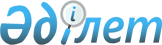 Талдықорған қалалық мәслихатының 2020 жылғы 23 желтоқсандағы № 466 "Талдықорған қаласының 2021-2023 жылдарға арналған бюджеті туралы" шешіміне өзгерістер енгізу туралыАлматы облысы Талдықорған қалалық мәслихатының 2021 жылғы 12 мамырдағы № 46 шешімі. Қазақстан Республикасының Әділет министрлігінде 2021 жылы 9 маусымда № 22957 болып тіркелді
      Талдықорған қалалық мәслихаты ШЕШТІ:
      1. Талдықорған қалалық мәслихатының "Талдықорған қаласының 2021-2023 жылдарға арналған бюджеті туралы" 2020 жылғы 23 желтоқсандағы № 466 (Нормативтік құқықтық актілерді мемлекеттік тіркеу тізілімінде № 5843 болып тіркелген) шешіміне келесі өзгерістер енгізілсін:
      көрсетілген шешімнің 1-тармағы жаңа редакцияда баяндалсын:
      "1. 2021-2023 жылдарға арналған қала бюджеті тиісінше осы шешімнің 1, 2, 3-қосымшаларына сәйкес, оның ішінде 2021 жылға келесі көлемдерде бекітілсін:
      1) кірістер 32 671 563 мың теңге, оның ішінде:
      салықтық түсімдер 4 158 437 мың теңге;
      салықтық емес түсімдер 385 296 мың теңге;
      негізгі капиталды сатудан түсетін түсімдер 734 522 мың теңге;
      трансферттер түсімі 27 393 308 мың теңге, оның ішінде:
      төмен тұрған мемлекеттiк басқару органдарынан алынатын трансферттер 1 115 мың теңге, оның ішінде:
      пайдаланылмаған (толық пайдаланылмаған) нысаналы трансферттерді қайтару 3 мың теңге;
      аудандық маңызы бар қалалардың, ауылдардың, кенттердің, ауылдық округтердің бюджеттерінен аудандық (облыстық маңызы бар қала) бюджеттің ысырабын өтеуге арналған трансферттер түсімдері 1 112 мың теңге;
      мемлекеттік басқарудың жоғары тұрған органдарынан түсетін трансферттер 27 392 193 мың теңге, оның ішінде:
      ағымдағы нысаналы трансферттер 5 087 744 мың теңге;
      нысаналы даму трансферттері 10 509 563 мың теңге; 
      облыстық бюджеттен түсетiн субвенциялар 11 744 564 мың теңге; 
      республикалық бюджеттен жалпы сипаттағы мемлекеттiк қызметтер субвенциялары 50 322 мың теңге; 
      2) шығындар 42 178 228 мың теңге;
      3) таза бюджеттік кредиттеу 101 780 мың теңге, оның ішінде:
      бюджеттік кредиттер 117 510 мың теңге;
      бюджеттік кредиттерді өтеу 15 730 мың теңге;
      4) қаржы активтерімен операциялар бойынша сальдо 0 теңге;
      5) бюджет тапшылығы (профициті) (-) 9 608 445 мың теңге;
      6) бюджет тапшылығын қаржыландыру (профицитін пайдалану) 9 608 445 мың теңге:
      қарыздар түсімдері 9 203 817 мың теңге;
      қарыздарды өтеу 361 316 мың теңге;
      бюджет қаражатының пайдаланылатын қалдықтары 765 944 теңге.".
      2. Көрсетілген шешімнің 1-қосымшасы осы шешімнің қосымшасына сәйкес жаңа редакцияда баяндалсын.
      3. Осы шешім 2021 жылдың 1 қаңтарынан бастап қолданысқа енгізіледі. 2021 жылға арналған қала бюджеті
					© 2012. Қазақстан Республикасы Әділет министрлігінің «Қазақстан Республикасының Заңнама және құқықтық ақпарат институты» ШЖҚ РМК
				
      Талдықорған қалалық мәслихатының

      сессия төрағасы

К. Жумабаева

      Талдықорған қалалық

      мәслихатының хатшысы

Т. Ахажан
Мәслихаттың 2021 жылғы 12 мамырдағы № 46 шешіміне қосымшаМәслихаттың 2020 жылғы "23" желтоқсандағы № 466 шешіміне 1-қосымша
Санаты
Санаты
Санаты
Санаты
Сынып 
Сынып 
Сынып 
Сомасы
Ішкі 
сынып Атауы
(мың теңге)
I. Кірістер
32 671 563
1
Салықтық түсімдер
4 158 437
1
Табыс салығы
1 854 854
1
 Корпорациялық табыс салығы
1 480 000
2
Жеке табыс салығы
374 854
4
Меншiкке салынатын салықтар
1 570 722
1
Мүлiкке салынатын салықтар
583 600
3
Жер салығы
147 500
4
Көлiк құралдарына салынатын салық
839 622
5
Тауарларға, жұмыстарға және қызметтерге салынатын ішкі салықтар
284 350
2
Акциздер
38 047
3
Табиғи және басқа да ресурстарды пайдаланғаны үшін түсетін түсімдер
6 803
4
Кәсіпкерлік және кәсіби қызметті жүргізгені үшін алынатын алымдар
239 500
8
Заңдық маңызы бар әрекеттерді жасағаны және (немесе) оған уәкілеттігі бар мемлекеттік органдар немесе лауазымды адамдар құжаттар бергені үшін алынатын міндетті төлемдер
448 511
1
Мемлекеттік баж
448 511
2
Салықтық емес түсiмдер
385 296
1
Мемлекеттік меншіктен түсетін кірістер
93 746
1
Мемлекеттік кәсіпорындардың таза кірісі бөлігінің түсімдері
75 300
5
Мемлекет меншігіндегі мүлікті жалға беруден түсетін кірістер
18 000
7
Мемлекеттік бюджеттен берілген кредиттер бойынша сыйақылар
446
3
Мемлекеттік бюджеттен қаржыландырылатын мемлекеттік мекемелер ұйымдастыратын мемлекеттік сатып алуды өткізуден түсетін ақша түсімдері
205
1
Мемлекеттік бюджеттен қаржыландырылатын мемлекеттік мекемелер ұйымдастыратын мемлекеттік сатып алуды өткізуден түсетін ақша түсімдері
205
4
Мемлекеттік бюджеттен қаржыландырылатын, сондай-ақ Қазақстан Республикасы Ұлттық Банкінің бюджетінен (шығыстар сметасынан) ұсталатын және қаржыландырылатын мемлекеттік мекемелер салатын айыппұлдар, өсімпұлдар, санкциялар, өндіріп алулар
41 000
1
Мұнай секторы ұйымдарынан түсетін түсімдерді қоспағанда, мемлекеттік бюджеттен қаржыландырылатын, сондай-ақ Қазақстан Республикасы Ұлттық Банкінің бюджетінен (шығыстар сметасынан) ұсталатын және қаржыландырылатын мемлекеттік мекемелер салатын айыппұлдар, өсімпұлдар, санкциялар, өндіріп алулар
41 000
6
Басқа да салықтық емес түсiмдер
250 345
1
Басқа да салықтық емес түсiмдер
250 345
3
Негізгі капиталды сатудан түсетін түсімдер
734 522
1
Мемлекеттік мекемелерге бекітілген мемлекеттік мүлікті сату
445 811
1
Мемлекеттік мекемелерге бекітілген мемлекеттік мүлікті сату
445 811
3
Жерді және материалдық емес активтерді сату
288 711
1
Жерді сату
280 818
2
Материалдық емес активтерді сату 
7 893
4
Трансферттердің түсімдері
27 393 308
1
Төмен тұрған мемлекеттiк басқару органдарынан алынатын трансферттер
1 115
3
Аудандық маңызы бар қалалардың, ауылдардың, кенттердің, аулдық округтардың бюджеттерінен трансферттер
1 115
2
Мемлекеттік басқарудың жоғары тұрған органдарынан түсетін трансферттер
27 392 193
2
Облыстық бюджеттен түсетiн трансферттер
27 392 193
Ағымдағы нысаналы трансферттер
5 087 744
Нысаналы даму трансферттері
10 509 563
Субвенциялар
11 744 564
Бюджет заңнамасымен қарастырылған жағдайларда жалпы сипаттағы трансферттерды қайтару
50 322
Функционалдық топ
Функционалдық топ
Функционалдық топ
Функционалдық топ
Функционалдық топ
Кіші функция
Кіші функция
Кіші функция
Кіші функция
Бюджеттік бағдарламалардың әкімшісі
Бюджеттік бағдарламалардың әкімшісі
Бюджеттік бағдарламалардың әкімшісі
Сомасы
Бағдарлама
Бағдарлама
(мың теңге)
Атауы
II. Шығындар
42 178 228
01
Жалпы сипаттағы мемлекеттiк қызметтер
997 802
1
Мемлекеттiк басқарудың жалпы функцияларын орындайтын өкiлдi, атқарушы және басқа органдар
737 171
112
Аудан (облыстық маңызы бар қала) мәслихатының аппараты
28 313
001
Аудан (облыстық маңызы бар қала) мәслихатының қызметін қамтамасыз ету жөніндегі қызметтер
26 513
003
Мемлекеттік органның күрделі шығыстары
1 800
122
Аудан (облыстық маңызы бар қала) әкімінің аппараты
708 858
001
Аудан (облыстық маңызы бар қала) әкімінің қызметін қамтамасыз ету жөніндегі қызметтер
564 487
003
Мемлекеттік органның күрделі шығыстары
24 754
009
Капитальные расходы подведомственных государственных учереждений
92 349
113
Жергілікті бюджеттерден берілетін ағымдағы нысаналы трансферттер
27 268
2
Қаржылық қызмет
47 817
452
Ауданның (облыстық маңызы бар қаланың) қаржы бөлімі
47 817
001
Ауданның (облыстық маңызы бар қаланың) бюджетін орындау және коммуналдық меншігін басқару саласындағы мемлекеттік саясатты іске асыру жөніндегі қызметтер
29 747
003
Салық салу мақсатында мүлікті бағалауды жүргізу
9 262
010
Жекешелендіру, коммуналдық меншікті басқару, жекешелендіруден кейінгі қызмет және осыған байланысты дауларды реттеу 
8 358
018
Мемлекеттік органның күрделі шығыстары
450
5
Жоспарлау және статистикалық қызмет
38 129
453
Ауданның (облыстық маңызы бар қаланың) экономика және бюджеттік жоспарлау бөлімі
38 129
001
Экономикалық саясатты, мемлекеттік жоспарлау жүйесін қалыптастыру және дамыту саласындағы мемлекеттік саясатты іске асыру жөніндегі қызметтер
37 679
004
Мемлекеттік органның күрделі шығыстары
450
9
Жалпы сипаттағы өзге де мемлекеттiк қызметтер
174 685
801
Ауданның (облыстық маңызы бар қаланың) жұмыспен қамту, әлеуметтік бағдарламалар және азаматтық хал актілерін тіркеу бөлімі
174 685
001
Жергілікті деңгейде жұмыспен қамту, әлеуметтік бағдарламалар және азаматтық хал актілерін тіркеу саласындағы мемлекеттік саясатты іске асыру жөніндегі қызметтер
150 606
003
Мемлекеттік органның күрделі шығыстары
4 450
032
Ведомстволық бағыныстағы мемлекеттік мекемелер мен ұйымдардың күрделі шығыстары
19 629
02
Қорғаныс
279 251
1
Әскери мұқтаждар
17 631
122
Аудан (облыстық маңызы бар қала) әкімінің аппараты
17 631
005
Жалпыға бірдей әскери міндетті атқару шеңберіндегі іс-шаралар
17 631
2
Төтенше жағдайлар жөнiндегi жұмыстарды ұйымдастыру
261 620
122
Аудан (облыстық маңызы бар қала) әкімінің аппараты
261 620
006
Аудан (облыстық маңызы бар қала) ауқымындағы төтенше жағдайлардың алдын алу және оларды жою
261 620
03
Қоғамдық тәртіп, қауіпсіздік, құқықтық, сот, қылмыстық-атқару қызметі
59 628
9
Қоғамдық тәртіп және қауіпсіздік саласындағы өзге де қызметтер
59 628
485
Ауданның (облыстық маңызы бар қаланың) жолаушылар көлігі және автомобиль жолдары бөлімі
59 628
021
Елдi мекендерде жол қозғалысы қауiпсiздiгін қамтамасыз ету
59 628
06
Әлеуметтiк көмек және әлеуметтiк қамсыздандыру
5 425 384
1
Әлеуметтiк қамсыздандыру
2 314 535
801
Ауданның (облыстық маңызы бар қаланың) жұмыспен қамту, әлеуметтік бағдарламалар және азаматтық хал актілерін тіркеу бөлімі
2 314 535
010
Мемлекеттік атаулы әлеуметтік көмек 
2 314 535
2
Әлеуметтiк көмек
2 816 347
801
Ауданның (облыстық маңызы бар қаланың) жұмыспен қамту, әлеуметтік бағдарламалар және азаматтық хал актілерін тіркеу бөлімі
2 577 630
004
Жұмыспен қамту бағдарламасы
1 268 263
006
Ауылдық жерлерде тұратын денсаулық сақтау, білім беру, әлеуметтік қамтамасыз ету, мәдениет, спорт және ветеринар мамандарына отын сатып алуға Қазақстан Республикасының заңнамасына сәйкес әлеуметтік көмек көрсету
6 257
007
Тұрғын үйге көмек көрсету
12 188
009
Үйден тәрбиеленіп оқытылатын мүгедек балаларды материалдық қамтамасыз ету
12 881
011
Жергілікті өкілетті органдардың шешімі бойынша мұқтаж азаматтардың жекелеген топтарына әлеуметтік көмек
211 648
013
Белгіленген тұрғылықты жері жоқ тұлғаларды әлеуметтік бейімдеу
142 708
014
Мұқтаж азаматтарға үйде әлеуметтiк көмек көрсету
109 719
017
Оңалтудың жеке бағдарламасына сәйкес мұқтаж мүгедектердi мiндеттi гигиеналық құралдармен қамтамасыз ету, қозғалуға қиындығы бар бірінші топтағы мүгедектерге жеке көмекшінің және есту бойынша мүгедектерге қолмен көрсететiн тіл маманының қызметтерін ұсыну
723 958
023
Жұмыспен қамту орталықтарының қызметін қамтамасыз ету
90 008
485
Ауданның (облыстық маңызы бар қаланың) жолаушылар көлігі және автомобиль жолдары бөлімі
238 717
068
Жергілікті өкілдік органдардың шешімі бойынша қалалық қоғамдық көлікте (таксиден басқа) жеңілдікпен, тегін жол жүру түрінде азаматтардың жекелеген санаттарын әлеуметтік қолдау
238 717
9
Әлеуметтiк көмек және әлеуметтiк қамтамасыз ету салаларындағы өзге де қызметтер
294 502
497
Ауданның (облыстық маңызы бар қаланың) тұрғын үй-коммуналдық шаруашылық бөлімі
64 750
094
Әлеуметтік көмек ретінде тұрған үй сертификаттарын беру
64 000
097
Сенім білдірілген агенттің тұрғын үй сертификаттарын беру бойынша (бюджеттік кредит түріндегі әлеуметтік қолдау) қызметтеріне ақы төлеу
750
801
Ауданның (облыстық маңызы бар қаланың) жұмыспен қамту, әлеуметтік бағдарламалар және азаматтық хал актілерін тіркеу бөлімі
229 752
018
Жәрдемақыларды және басқа да әлеуметтік төлемдерді есептеу, төлеу мен жеткізу бойынша қызметтерге ақы төлеу
32 480
020
Үкіметтік емес ұйымдарда мемлекеттік әлеуметтік тапсырысты орналастыру
78 551
028
Күш көрсету немесе күш көрсету қаупі салдарынан қиын жағдайларға тап болған тәуекелдер тобындағы адамдарға қызметтер
54 966
050
Қазақстан Республикасында мүгедектердің құқықтарын қамтамасыз етуге және өмір сүру сапасын жақсарту
63 755
07
Тұрғын үй-коммуналдық шаруашылық
26 507 416
1
Тұрғын үй шаруашылығы
20 792 201
463
Ауданның (облыстық маңызы бар қаланың) жер қатынастары бөлімі
9 290
016
Мемлекет мұқтажы үшін жер учаскелерін алу
9 290
467
Ауданның (облыстық маңызы бар қаланың) құрылыс бөлімі
18 607 838
003
Коммуналдық тұрғын үй қорының тұрғын үйін жобалау және (немесе) салу, реконструкциялау
15 556 646
004
Инженерлік-коммуникациялық инфрақұрылымды жобалау, дамыту және (немесе) жайластыру
3 051 192
479
Ауданның (облыстық маңызы бар қаланың) тұрғын үй инспекциясы бөлімі
14 176
001
Жергілікті деңгейде тұрғын үй қоры саласындағы мемлекеттік саясатты іске асыру жөніндегі қызметтер
13 726
005
Мемлекеттік органның күрделі шығыстары
450
497
Ауданның (облыстық маңызы бар қаланың) тұрғын үй-коммуналдық шаруашылық бөлімі
2 160 897
001
Жергілікті деңгейде тұрғын үй-коммуналдық шаруашылық саласындағы мемлекеттік саясатты іске асыру бойынша қызметтер
91 953
003
Мемлекеттік органның күрделі шығыстары
2 903
005
Мемлекеттік тұрғын үй қорын сақтауды үйымдастыру
70 000
006
Азаматтардың жекелеген санаттарын тұрғын үймен қамтамасыз ету
782 000
007
Авариялық және ескiрген тұрғын үйлердi бұзу
70 000
032
Ведомстволық бағыныстағы мемлекеттік мекемелер мен ұйымдардың күрделі шығыстары
1 122 256
113
Жергілікті бюджеттерден берілетін ағымдағы нысаналы трансферттер
21 785
2
Коммуналдық шаруашылық
1 401 108
467
Ауданның (облыстық маңызы бар қаланың) құрылыс бөлімі
581 781
005
Коммуналдық шаруашылығын дамыту
581 781
497
Ауданның (облыстық маңызы бар қаланың) тұрғын үй-коммуналдық шаруашылық бөлімі
819 327
027
Ауданның (облыстық маңызы бар қаланың) коммуналдық меншігіндегі газ жүйелерін пайдалануды ұйымдастыру
25 576
029
Сумен жабдықтау және су бұру жүйелерін дамыту
793 751
3
Елді-мекендерді абаттандыру
4 314 107
497
Ауданның (облыстық маңызы бар қаланың) тұрғын үй-коммуналдық шаруашылық бөлімі
4 314 107
025
Елдi мекендердегі көшелердi жарықтандыру
866 105
030
Елдi мекендердiң санитариясын қамтамасыз ету
222 909
034
Жерлеу орындарын ұстау және туыстары жоқ адамдарды жерлеу
7 279
035
Елдi мекендердi абаттандыру және көгалдандыру
3 217 814
08
Мәдениет, спорт, туризм және ақпараттық кеңістiк
474 727
1
Мәдениет саласындағы қызмет
254 052
455
Ауданның (облыстық маңызы бар қаланың) мәдениет және тілдерді дамыту бөлімі
254 052
003
Мәдени-демалыс жұмысын қолдау
254 052
2
Спорт
40 012
465
Ауданның (облыстық маңызы бар қаланың) дене шынықтыру және спорт бөлімі 
40 012
001
Жергілікті деңгейде дене шынықтыру және спорт саласындағы мемлекеттік саясатты іске асыру жөніндегі қызметтер
11 204
004
Мемлекеттік органның күрделі шығыстары
450
006
Аудандық (облыстық маңызы бар қалалық) деңгейде спорттық жарыстар өткiзу
10 820
007
Әртүрлi спорт түрлерi бойынша аудан (облыстық маңызы бар қала) құрама командаларының мүшелерiн дайындау және олардың облыстық спорт жарыстарына қатысуы
17 538
3
Ақпараттық кеңiстiк
123 466
455
Ауданның (облыстық маңызы бар қаланың) мәдениет және тілдерді дамыту бөлімі
93 552
006
Аудандық (қалалық) кiтапханалардың жұмыс iстеуi
92 470
007
Мемлекеттік тілді және Қазақстан халықтарының басқа да тілдерін дамыту
1 082
456
Ауданның (облыстық маңызы бар қаланың) ішкі саясат бөлімі
29 914
002
Мемлекеттік ақпараттық саясат жүргізу жөніндегі қызметтер
29 914
9
Мәдениет, спорт, туризм және ақпараттық кеңiстiктi ұйымдастыру жөнiндегi өзге де қызметтер
57 197
455
Ауданның (облыстық маңызы бар қаланың) мәдениет және тілдерді дамыту бөлімі
17 068
001
Жергілікті деңгейде тілдерді және мәдениетті дамыту саласындағы мемлекеттік саясатты іске асыру жөніндегі қызметтер
15 620
010
Мемлекеттік органның күрделі шығыстары
450
032
Ведомстволық бағыныстағы мемлекеттік мекемелерінің және ұйымдарының күрделі шығыстары
998
456
Ауданның (облыстық маңызы бар қаланың) ішкі саясат бөлімі
40 129
001
Жергілікті деңгейде ақпарат, мемлекеттілікті нығайту және азаматтардың әлеуметтік сенімділігін қалыптастыру саласында мемлекеттік саясатты іске асыру жөніндегі қызметтер
39 679
006
Мемлекеттік органның күрделі шығыстары
450
09
Отын-энергетика кешенi және жер қойнауын пайдалану
3 085 041
1
Отын және энергетика
3 085 041
497
Ауданның (облыстық маңызы бар қаланың) тұрғын үй-коммуналдық шаруашылық бөлімі
3 085 041
009
Жылу-энергетикалық жүйені дамыту
3 085 041
10
Ауыл, су, орман, балық шаруашылығы, ерекше қорғалатын табиғи аумақтар, қоршаған ортаны және жануарлар дүниесін қорғау, жер қатынастары
75 332
1
Ауыл шаруашылығы
16 809
462
Ауданның (облыстық маңызы бар қаланың) ауыл шаруашылығы бөлімі
16 809
001
Жергілікті деңгейде ауыл шаруашылығы саласындағы мемлекеттік саясатты іске асыру жөніндегі қызметтер
16 359
006
Мемлекеттік органның күрделі шығыстары
450
6
Жер қатынастары
38 866
463
Ауданның (облыстық маңызы бар қаланың) жер қатынастары бөлімі
38 866
001
Аудан (облыстық маңызы бар қала) аумағында жер қатынастарын реттеу саласындағы мемлекеттік саясатты іске асыру жөніндегі қызметтер
38 416
007
Мемлекеттік органның күрделі шығыстары
450
9
Ауыл, су, орман, балық шаруашылығы, қоршаған ортаны қорғау және жер қатынастары саласындағы басқа да қызметтер
19 657
453
Ауданның (облыстық маңызы бар қаланың) экономика және бюджеттік жоспарлау бөлімі
19 657
099
Мамандардың әлеуметтік көмек көрсетуі жөніндегі шараларды іске асыру
19 657
11
Өнеркәсіп, сәулет, қала құрылысы және құрылыс қызметі
440 549
2
Сәулет, қала құрылысы және құрылыс қызметі
440 549
467
Ауданның (облыстық маңызы бар қаланың) құрылыс бөлімі
41 351
001
Жергілікті деңгейде құрылыс саласындағы мемлекеттік саясатты іске асыру жөніндегі қызметтер
40 901
017
Мемлекеттік органның күрделі шығыстары
450
468
Ауданның (облыстық маңызы бар қаланың) сәулет және қала құрылысы бөлімі
399 198
001
Жергілікті деңгейде сәулет және қала құрылысы саласындағы мемлекеттік саясатты іске асыру жөніндегі қызметтер
39 427
003
Аудан аумағында қала құрылысын дамыту схемаларын және елді мекендердің бас жоспарларын әзірлеу
359 321
004
Мемлекеттік органның күрделі шығыстары 
450
12
Көлiк және коммуникация
4 064 919
1
Автомобиль көлiгi
3 767 867
485
Ауданның (облыстық маңызы бар қаланың) жолаушылар көлігі және автомобиль жолдары бөлімі
3 767 867
022
Көлік инфрақұрылымын дамыту
1 271 072
023
Автомобиль жолдарының жұмыс істеуін қамтамасыз ету
1 494 160
045
Аудандық маңызы бар автомобиль жолдарын және елді-мекендердің көшелерін күрделі және орташа жөндеу
1 002 635
9
Көлiк және коммуникациялар саласындағы басқа да қызметтер
297 052
485
Ауданның (облыстық маңызы бар қаланың) жолаушылар көлігі және автомобиль жолдары бөлімі
297 052
001
Жергілікті деңгейде жолаушылар көлігі және автомобиль жолдары саласындағы мемлекеттік саясатты іске асыру жөніндегі қызметтер
21 323
003
Мемлекеттік органның күрделі шығыстары 
900
024
Кентiшiлiк (қалаiшiлiк), қала маңындағы ауданiшiлiк қоғамдық жолаушылар тасымалдарын ұйымдастыру
74 829
037
Әлеуметтік маңызы бар қалалық (ауылдық), қала маңындағы және ауданішілік қатынастар бойынша жолаушылар тасымалдарын субсидиялау
200 000
13
Басқалар
103 120
3
Кәсiпкерлiк қызметтi қолдау және бәсекелестікті қорғау
17 643
469
Ауданның (облыстық маңызы бар қаланың) кәсіпкерлік бөлімі
17 643
001
Жергілікті деңгейде кәсіпкерлік дамыту саласындағы мемлекеттік саясатты іске асыру жөніндегі қызметтер
17 193
004
Мемлекеттік органның күрделі шығыстары
450
9
Басқалар
85 477
452
Ауданның (облыстық маңызы бар қаланың) қаржы бөлімі
85 477
012
Ауданның (облыстық маңызы бар қаланың) жергілікті атқарушы органының резерві 
85 477
14
Борышқа қызмет көрсету
395 786
1
Борышқа қызмет көрсету
395 786
452
Ауданның (облыстық маңызы бар қаланың) қаржы бөлiмi
395 786
013
Жергiлiктi атқарушы органдардың облыстық бюджеттен қарыздар бойынша сыйақылар мен өзге де төлемдердi төлеу бойынша борышына қызмет көрсету
395 786
15
Трансферттер
269 273
1
Трансферттер
269 273
452
Ауданның (облыстық маңызы бар қаланың) қаржы бөлімі
269 273
006
Нысаналы пайдаланылмаған (толық пайдаланылмаған) трансферттерді қайтару
5 671
024
Заңнаманы өзгертуге байланысты жоғары тұрған бюджеттің шығындарын өтеуге төменгі тұрған бюджеттен ағымдағы нысаналы трансферттер
25 067
038
Субвенциялар
238 535
Функционалдық топ
Функционалдық топ
Функционалдық топ
Функционалдық топ
Функционалдық топ
Функционалдық топ
Кіші функция
Кіші функция
Кіші функция
Кіші функция
Кіші функция
Сомасы
Бюджеттік бағдарламалардың әкімшісі
Бюджеттік бағдарламалардың әкімшісі
Бюджеттік бағдарламалардың әкімшісі
Бюджеттік бағдарламалардың әкімшісі
(мың теңге)
Бағдарлама 
Бағдарлама 
Бағдарлама 
Атауы
III. Таза бюджеттік кредиттеу 
III. Таза бюджеттік кредиттеу 
101 780
Бюджеттік кредиттер
Бюджеттік кредиттер
117 510
06
Әлеуметтiк көмек және әлеуметтiк қамсыздандыру
Әлеуметтiк көмек және әлеуметтiк қамсыздандыру
30 000
9
Әлеуметтiк көмек және әлеуметтiк қамтамасыз ету салаларындағы өзге де қызметтер
Әлеуметтiк көмек және әлеуметтiк қамтамасыз ету салаларындағы өзге де қызметтер
30 000
497
Ауданның (облыстық маңызы бар қаланың) тұрғын үй-коммуналдық шаруашылық бөлімі
Ауданның (облыстық маңызы бар қаланың) тұрғын үй-коммуналдық шаруашылық бөлімі
30 000
095
Әлеуметтік қолдау ретінде тұрғын үй сертификаттарын беру үшін бюджеттік кредиттер
Әлеуметтік қолдау ретінде тұрғын үй сертификаттарын беру үшін бюджеттік кредиттер
30 000
10
Ауыл, су, орман, балық шаруашылығы, ерекше қорғалатын табиғи аумақтар, қоршаған ортаны және жануарлар дүниесін қорғау, жер қатынастары
Ауыл, су, орман, балық шаруашылығы, ерекше қорғалатын табиғи аумақтар, қоршаған ортаны және жануарлар дүниесін қорғау, жер қатынастары
87 510
9
Ауыл, су, орман, балық шаруашылығы, қоршаған ортаны қорғау және жер қатынастары саласындағы басқа да қызметтер
Ауыл, су, орман, балық шаруашылығы, қоршаған ортаны қорғау және жер қатынастары саласындағы басқа да қызметтер
87 510
453
Ауданның (облыстық маңызы бар қаланың) экономика және бюджеттік жоспарлау бөлімі
Ауданның (облыстық маңызы бар қаланың) экономика және бюджеттік жоспарлау бөлімі
87 510
006
Мамандарды әлеуметтік қолдау шараларын іске асыру үшін бюджеттік кредиттер
Мамандарды әлеуметтік қолдау шараларын іске асыру үшін бюджеттік кредиттер
87 510
Санаты 
Санаты 
Санаты 
Сомасы (мың теңге)
Сынып 
Сынып 
Сынып 
Сомасы (мың теңге)
Ішкі сынып
Ішкі сынып
Сомасы (мың теңге)
Атауы 
Сомасы (мың теңге)
Бюджеттік кредиттерді өтеу 
15 730
5
Бюджеттік кредиттерді өтеу 
15 730
1
Бюджеттік кредиттерді өтеу 
15 730
1
Мемлекеттік бюджеттен берілген бюджеттік кредиттерді өтеу 
15 730
Функционалдық топ
Функционалдық топ
Функционалдық топ
Функционалдық топ
Функционалдық топ
Кіші функция
Кіші функция
Кіші функция
Кіші функция
Бюджеттік бағдарламалардың әкімшісі
Бюджеттік бағдарламалардың әкімшісі
Бюджеттік бағдарламалардың әкімшісі
Бағдарлама
Бағдарлама
Сомасы
Атауы
(мың теңге)
IV. Қаржы активтерімен жасалатын операциялар бойынша сальдо
0
Қаржы активтерін сатып алу 
0
Санаты 
Санаты 
Санаты 
Сынып 
Сынып 
Сомасы
Ішкі сынып
Ішкі сынып
 (мың теңге)
Атауы 
V. Бюджеттің тапшылығы (профициті)
-9 608 445
VI. Бюджеттің тапшылығын қаржыландыру (профицитті пайдалану) 
9 608 445
7
Қарыздар түсімдері
9 203 817
1
Мемлекеттік ішкі қарыздар 
9 203 817
2
Қарыз алу келісім шарттары
9 203 817
8
Бюджет қаражаттарының пайдаланылатын қалдықтары
765 944
1
Бюджет қаражаты қалдықтары
765 944
1
Бюджет қаражатының бос қалдықтары
765 944
Функционалдық топ
Функционалдық топ
Функционалдық топ
Функционалдық топ
Функционалдық топ
Кіші функция
Кіші функция
Кіші функция
Кіші функция
Бюджеттік бағдарламалардың әкімшісі
Бюджеттік бағдарламалардың әкімшісі
Бюджеттік бағдарламалардың әкімшісі
Сомасы
Бағдарлама 
Бағдарлама 
 (мың теңге)
Атауы
16
Қарыздарды өтеу
361 316
1
Қарыздарды өтеу
361 316
452
Ауданның (облыстық маңызы бар қаланың) қаржы бөлімі
361 316
008
Жергілікті атқарушы органның жоғары тұрған бюджет алдындағы борышын өтеу
245 930
021
Жергілікті бюджеттен бөлінген пайдаланылмаған бюджеттік кредиттерді қайтару
115 386